Welternährung neu denken.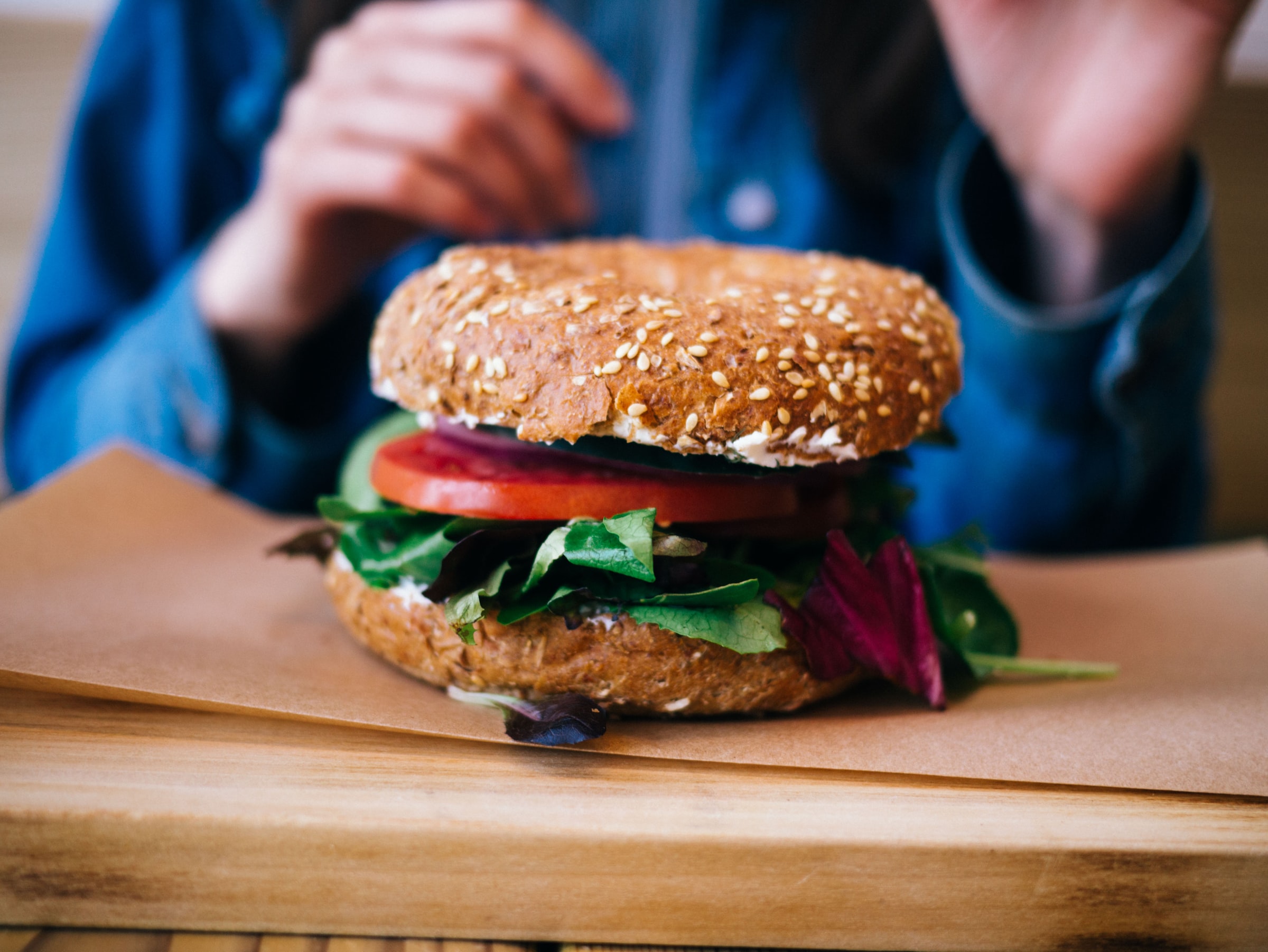 Materialien und Medien zum weltweiten Ernährungswandelwww.Welthaus.de/Bildung/Welternaehrung-neu-denkenErläuterungen zum InhaltsfeldDer Konsum von Fleisch und anderen tierischen Produkten ist ein entscheidender Faktor für eine zukunftsfähige Gestaltung der Welternährung. Weil der Wohlstand in fast allen Teilen der Welt zugenommen hat, hat auch die „Wohlstandsernährung“ zugelegt – und das ist in allen Erdteilen eine Ernährung mit mehr Fleisch und mit mehr Tierprodukten (Butter, Käse, andere Milchprodukte, Eier, Fisch). Dies bedeutet gleichzeitig eine Intensivierung der Landwirtschaft, mehr Treibhausgase durch mehr Rinder (Methan-Ausstoß) und durch veränderte Landnutzung (Abholzung von Wäldern zugunsten von Weideflächen und von Futtermittel-Anbau). Laut IPCC gehen mittlerweile 23% der anthropogenen Treibhausgase auf das Konto von Landwirtschaft, Fortwirtschaft und veränderter Landnutzung. Die Intensivlandwirtschaft bedeutet auch an vielen Stellen eine Übernutzung der Böden, die dadurch an Humus und Qualität verlieren und auf Dauer für die Landwirtschaft nicht mehr zur Verfügung stehen werden. Sie ist gleichzeitig eine wichtige Ursache für den Verlust der Arten, begleitet von Waldzerstörung und dem Trockenlegen von Mooren. Wenn diese desaströse Entwicklung gestoppt werden soll und wir gleichzeitig davon ausgehen, im Jahr 2100 fast 11 Milliarden Menschen ernähren zu müssen, muss die Schlussfolgerung lauten, dass wir uns die bisherige Form unserer Ernährung nicht mehr leisten können. Weniger Fleisch, weniger Tierprodukte und vor allem eine nachhaltigere Produktion dieser Nahrungsmittel – das steht auf der To-do-Liste der Menschheit.Wir brauchen – global wie national – eine Neu-Bewertung der Tierproduktion. Sie ist der Teil der Landwirtschaft, der die höchsten Treibhausgasemissionen (insbesondere durch Methan) aufweist. Die Massentierhaltung, wie sie bei uns stattfindet, bringt darüber hinaus gesundheitliche Gefährdungen (Nitrat im Trinkwasser; Antibiotika im Fleisch) mit sich, ganz abgesehen von ethischen Fragen des Tierwohls. Gleichzeitig betreffen die Folgen der Massentierhaltung auch Menschen und Ökosysteme anderswo, z.B. in Brasilien, wo das Soja für unser Vieh wächst und zur weiteren Entwaldung beiträgt. Vielleicht könnten sich Spielräume für die Welternährung auch dadurch erweitern, dass wir nicht länger mehr als ein Drittel der weltweiten Getreideproduktion an das Vieh verfüttern. Diese Einwände bedeuten aber nicht das Ende von Tierproduktion und Fleisch-Konsums. Fleisch ist ein wichtiger Lieferant für Proteine und andere Nährstoffe und ein wichtiger Baustein der Ernährung vieler Bevölkerungen. Weil auf einem großen Teil der landwirtschaftlich-nutzbaren Fläche der Erde kein Ackerbau, sondern lediglich Viehzucht und Weidewirtschaft möglich sind, ist Tierproduktion auch ökologisch durchaus angemessen. Es macht aber einen Unterschied, ob deutsche Turbo-Rinder mit viel Kraftfutter (aus Lateinamerika) in 18 Monaten schlachtreif sein müssen oder ob Weidehaltung ohne Futtermittelimporte praktiziert wird. Erkennbar ist aber schon jetzt, dass ein Fleischverbrauch von 86 kg pro Kopf – wie in Deutschland – nicht weltweit verallgemeinerungsfähig ist. Weniger Fleisch, aber besser und nachhaltiger produziert - sollte die Zielperspektive für unsere Gesellschaft lauten. Es könnte sein, dass dies in manchen Ländern durchaus der Gesundheit dienen könnte.Vorschläge für den Unterricht:Die „Fleisch-Frage“ stellen. Fragen Sie – ohne Bewertung – Ihre SuS, wie sie es mit dem Fleischkonsum halten. Wie viele sind VegetarierInnen, Flexitarier etc.? Was sind die Gründe (Klima, Tierwohl, Gesundheit?), die einzelne SuS dazu veranlassen weniger Fleisch zu essen oder ganz darauf zu verzichten?Im Arbeitsblatt M-14-1 sind einige „Fleisch-Fakten“ zusammengefasst. Eventuell können Sie die einzelnen Inhaltsfelder in Form von Kurzreferaten einbringen lassen (eigenständige Recherchen zum jeweiligen Teilgebiet inklusive).An der Frage „Wem nutzen EU-Fleisch-Exporte nach Afrika?“ können sich die SuS (Kleingruppen) „abarbeiten“. Durch die Heranziehung von immer mehr Dokumenten und durch die Berücksichtigung zusätzlicher Argumente und Gesichtspunkte werden die einfachen Antworten schwieriger und differenzierter, eine Erfahrung, die wohl bei jeder wissenschaftlichen Beschäftigung mit einer Fragestellung zu machen ist. Das Arbeitsblatt M-14-2 wäre eine Möglichkeit, diese Erfahrung (am Beispiel der Geflügel-Exporte der EU) zu machen und zu reflektieren.Am Ende (M-14-3) steht eine resümierende Frage im Raum: Dürfen wir in Zukunft kein Fleisch mehr essen? Bei der Beantwortung der Frage kommen sicher auch subjektive Vorlieben und Güterabwägungen ins Spiel – Grund genug, sich mit dieser Frage zu beschäftigen und sich gegenseitig mitzuteilen, wie man selbst mit den Dissonanzen des Themas umgeht und welches Fazit man am Ende ziehen möchte.Hinweise auf Medien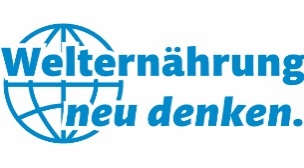 M-14-1Fleisch-FaktenFleisch kostet Land,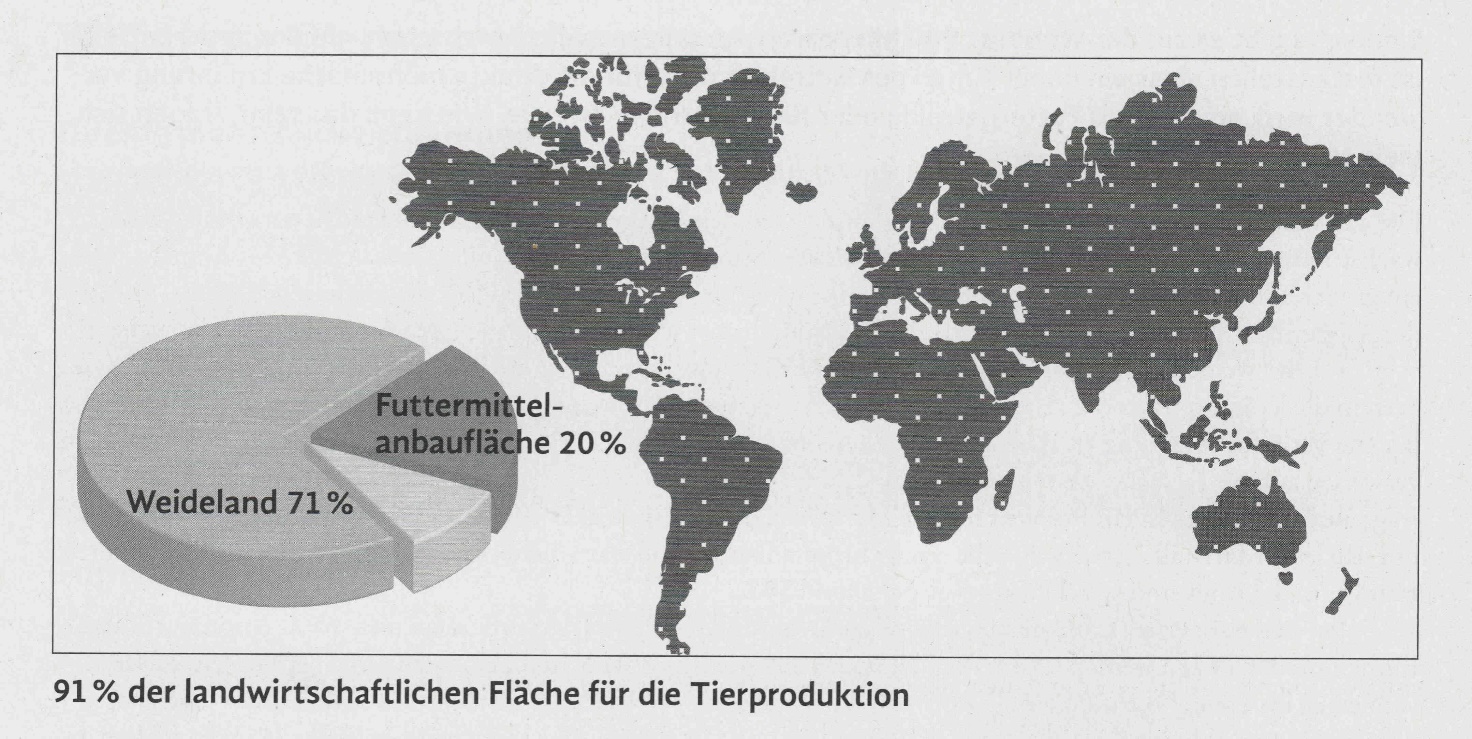 Fleisch vergeudet Landfläche:Fleisch erwärmt das KlimaDie Fleisch-Sorte macht den Klima-Unterschied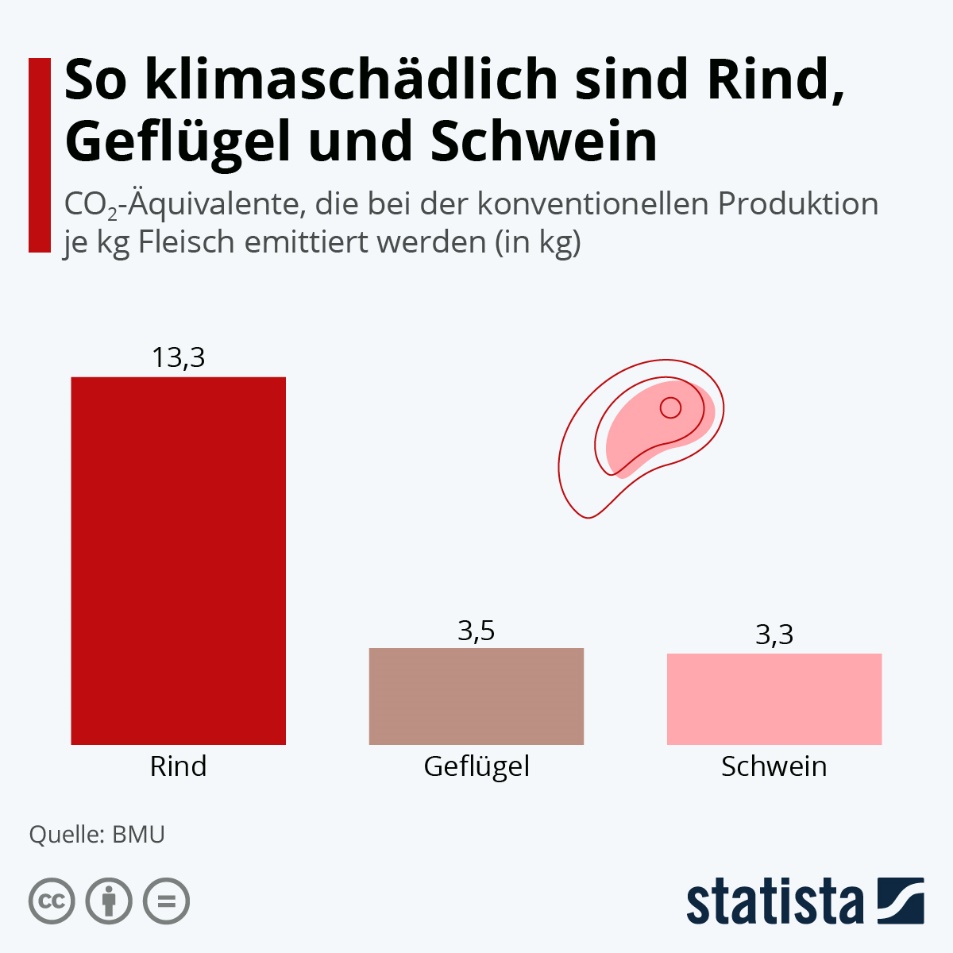 Fleisch braucht WasserUngleichheit beim Fleisch-KonsumKalorienverschwendung 
pflanzliche vs. tierische Kalorien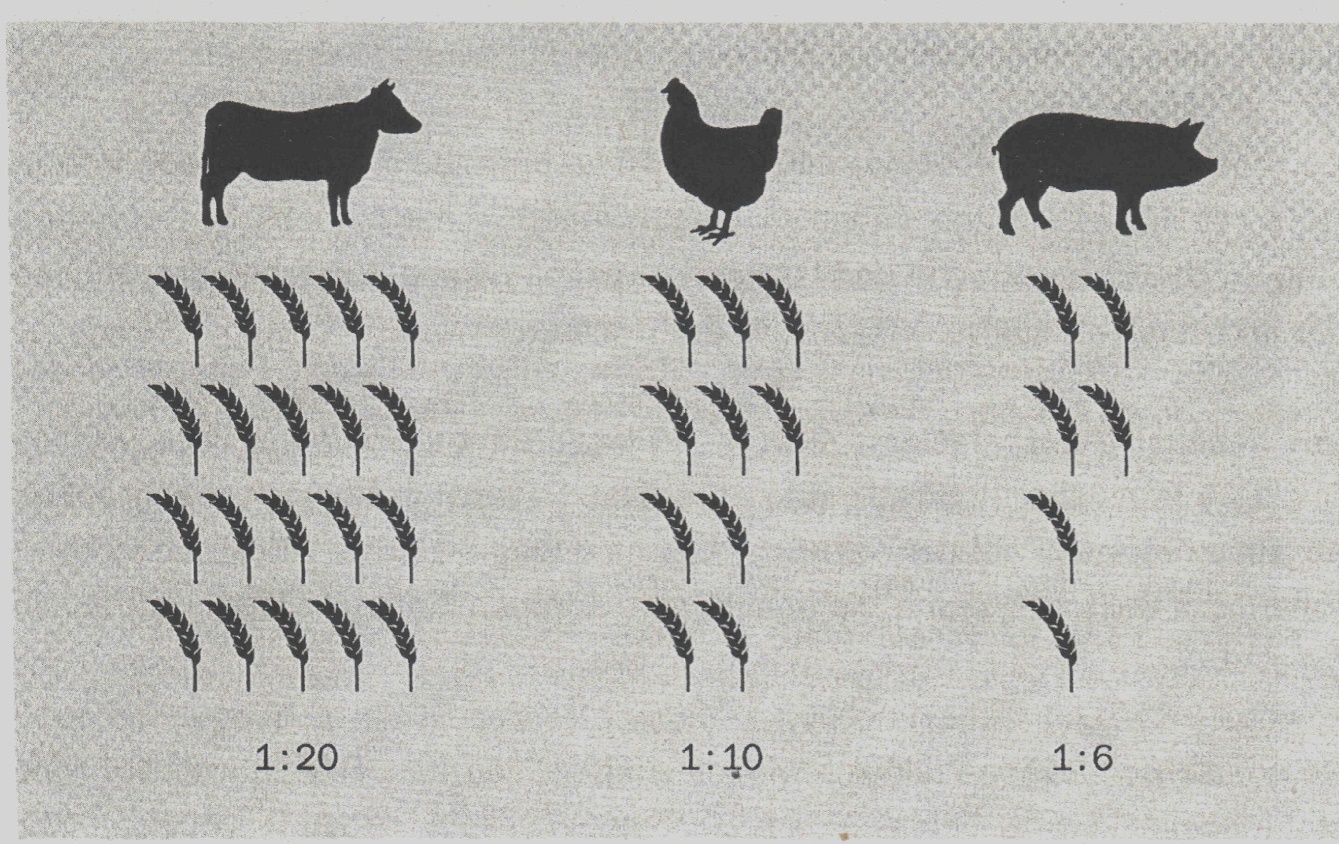 M-14-2Wem nutzen EU-Fleisch-Exporte nach Afrika?AusgangslageDie Versorgung mit Eiweiß und mit anderen wichtigen Nährstoffen (z.B. Amino-säure) ist in vielen ärmeren Ländern unzureichend. Dies gilt besonders für arme Bevölkerungsgruppen. Die Defizite sollen durch die Bereitstellung von tierischen Produkten (Milch, Milchprodukte, Fleisch, Fisch) und durch pflanzliche Erzeugnisse (Hülsenfrüchte, Nüsse, Buchweizen) überwunden werden.Während in vielen Ländern Afrikas ein noch nicht gedeckter Bedarf an Fleisch besteht, gibt es in Europa ein Überangebot weit über die Selbstversorgung hinaus. Dies gilt insbesondere für Geflügelfleisch, weil in vielen EU-Ländern lediglich noch die Brustfilets nachgefragt sind und die anderen Geflügelteile kaum noch abzusetzen sind. Was liegt also näher als diese Fleisch-Teile nach Afrika zu verkaufen?Frage:Wie ist es zu bewerten, dass die EU Geflügelfleisch in afrikanische Länder exportiert?Sie werden feststellen, dass die Antworten auf diese Frage immer schwieriger werden, je mehr man sich mit dem Kontext der Frage beschäftigt und je mehr Aspekte in die Beurteilung einbezogen werden. Diese Feststellung gilt wahrscheinlich für weite Bereiche wissenschaftlicher Forschung.Generelle Bewertung der Exporte:https://www.brot-fuer-die-welt.de/pressemeldung/2017-eu-haehnchenfleisch-ueberschwemmt-afrikas-maerkte/https://www.deutschlandfunk.de/folgen-des-welthandels-ghana-und-das-globale-huhn.724.de.html?dram:article_id=433492https://mg.co.za/article/2017-11-10-00-eu-chicken-dumping-starves-africa/ Marktchancen für Geflügel-Fleischhttps://www.poultryworld.net/Meat/Articles/2020/4/Steady-growth-for-Africas-chicken-meat-market-570108E/Kann Afrika den Geflügelfleisch-Bedarf aus Eigenproduktion decken?https://www.swp-berlin.org/fileadmin/contents/products/aktuell/2016A81_rff_scm.pdfAmbivalente Wirkung von Importsteuern (Südafrika)https://www.dailymaverick.co.za/article/2020-03-16-poultry-industry-at-odds-over-big-increase-in-chicken-import-tariffs/http://www.sapoultry.co.za/pdf-news/Poultry%20Imports%20Replacement_Final%20Draft%20Dec%202019.pdfWie war noch mal die Frage:Wie ist es zu bewerten, dass die EU Geflügelfleisch in afrikanische Länder exportiert?M-14-3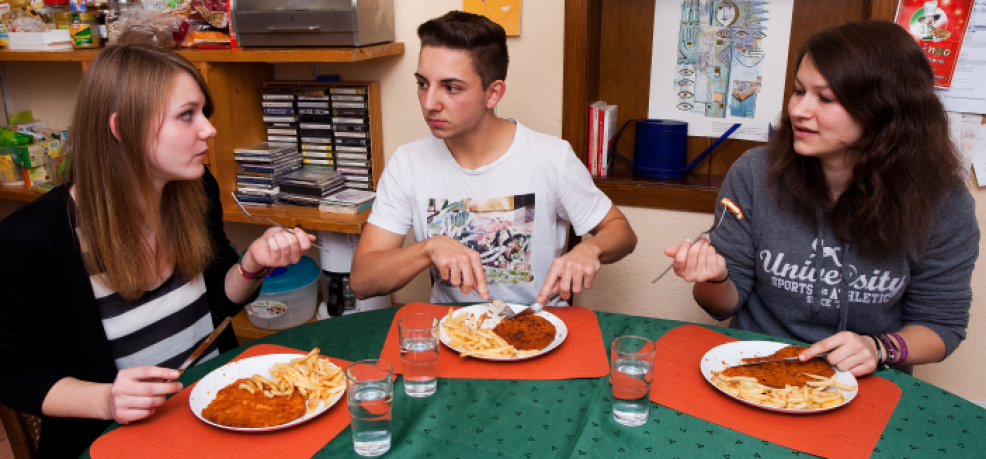 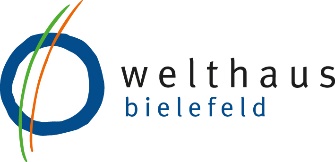 Wir danken für die finanzielle Förderung: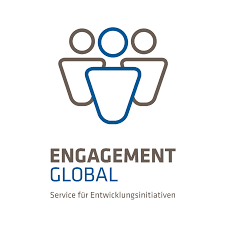 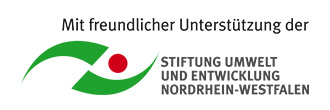 Unser Material steht unter Creative Commons-Lizenzen. Vervielfältigung, Veröffentlichung und sogar Bearbeitung sind bei uns ausdrücklich gestattet. 
Bei Veröffentlichung müssen die von den Urhebern vorgegebenen Lizenzen eingehalten und der Urheberhinweis genannt werden.
Lizenzbedingungen: Creative Commons CC BA SA 4.0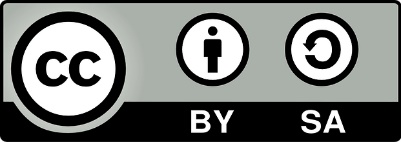 Urheberhinweis: Welthaus Bielefeld. Website: www.welthaus.de/bildungSteigender Fleischproduktion (Welt)Steigender Fleischproduktion (Welt)Steigender Fleischproduktion (Welt)2010289 Mio. t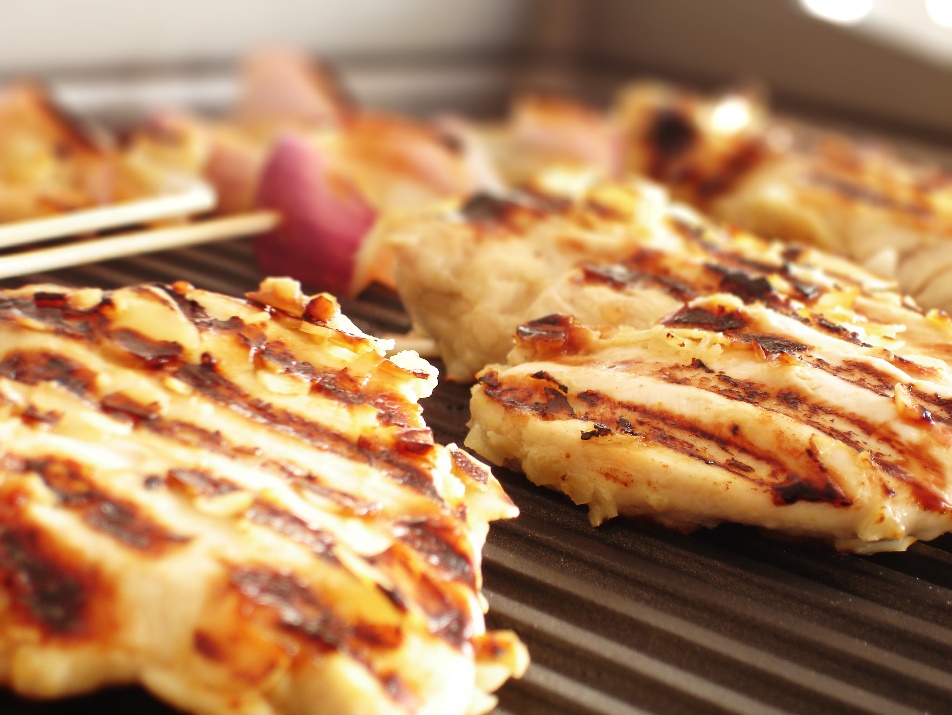 2019325 Mio. tFoto: Brandtmarke/pixelioQuelle: OECD-Statistik 
https://stats.oecd.org/Index.aspx?DataSetCode=HIGH_AGLINK_2020 Foto: Brandtmarke/pixelioQuelle: OECD-Statistik 
https://stats.oecd.org/Index.aspx?DataSetCode=HIGH_AGLINK_2020 Foto: Brandtmarke/pixelioQuelle: OECD-Statistik 
https://stats.oecd.org/Index.aspx?DataSetCode=HIGH_AGLINK_2020 Von einem Hektar können satt werden …Von einem Hektar können satt werden …KartoffelnWeizenSojaRindfleischNahrungsmittelCO2-Emission pro kg NahrungsmittelCO2-Emission pro kg Nahrungsmittelkonventionellökologisch1 kg Geflügel3.508 g CO23.039 g CO21kg Rindfleisch13.311 g CO211.374 g CO21 kg Schwein3.252 g CO23.039 g CO21kg Gemüse (frisch)153 g CO2130 g CO2Kartoffeln (frisch)199 g CO2138 g CO2Mischbrot768 g CO2653 g CO2Joghurt1.231 g CO21.159 g CO2Butter23.794 g CO222.089 g CO2Die Produktion von …braucht Wasser …1 kg Rindfleisch15.000 Liter Wasser1 kg Hühnerfleisch  5.000 Liter Wasser1 kg Kartoffeln    100 Liter WasserDürfen wir in Zukunft kein Fleisch mehr essen?